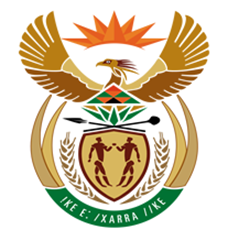 NATIONAL ASSEMBLYQUESTION FOR WRITTEN REPLYQUESTION NUMBER: 2728 [NW3035E]DATE OF PUBLICATION: 08 September20172728.	Mr T J Brauteseth (DA) to ask the Minister of Finance:Question: 1(1)	With regard to the contract concluded between SA Airways Technical and a certain company (Allen Aircraft Radio Corporation), (a) 	on what date was the tender for the specified contract first advertised, (b) 	what were the requirements to be met in order to tender for the contract, (c ) 	how many bids were received after the first advertisement?(d) 	which companies responded after the first advertisement?Question : 2why was the tender for the specified contract advertised on multiple occasions?(b) 	what are the full relevant details of each additional (i) 	placement date; and(ii) 	list of criteria that had to be met in the bidding process for the specified tender?NW3035EREPLY:	Question 11(a) 	The tender for the specified contract was first advertised on 16 February 2013.1(b) 	A 90/10 principle was applied in accordance with the provisions of the Preferential Procurement Policy Framework Act (“PPPFA”) regulations.  The requirements to be met, i.e. the evaluation criterion were follows:CRITICAL CTRITERIAAll bidders are required to meet the following critical criteria:Sufficiently experienced;Equipped;Is of sufficient sound financial standing to carry out satisfactorily any contract that may be awarded pursuant to the tender;Must be certified for FAA and/or EASA as repair station; Must offer an access pool or exchange basis; Must bid on a minimum of 95% of the main list (Airbus / Boeing or both);Must bid on a minimum of 50% of the secondary list; Must include a proposal for reciprocal work; Must be a 24 hour 365 service; Must have an Internet Based Order and Reporting System; andMust meet turnaround times as specified Price & BBBEE Evaluation Criteria:PRICE		-	90BBBEE		- 	10Below is a breakdown of areas measured under the 90 points on price.1(c) 	Nine bids were received.1(d)  	The following companies responded to the first tender: SR Technics Sabena TechnicsAJ Walters Aviation – their bid was for Boeing only not Airbus.Air France Industries Israel Aerospace Industries – Boeing only fleet  HAECO AAR and SRS aviation Lufthansa Technics OEM Services – Boeing only very limited Airbus Question 2	The specified tender was first advertised in February 2013 and was finally awarded in May 2016 after been advertised and retracted on only two occasions. It is important to note that in the intervening period, there were three changes in the board of directors of SAAT (the board), each with different views and strategy, which had an impact on the tender process. In the main, the reasons for multiple retractions and re-advertising were as follows:In light of the cash-flow challenges and the drive to significantly reduce operational costs around 2013, SAAT resolved to review its major supplier contracts. These contracts include the Component support (specified contract), logistics and Aircraft tyre supply contracts. SAAT was considering negotiating for discounts and/or taking an integrated approach to awarding the said contracts.Management had therefore requested the board to extend the contracts and delay the RFP process to provide an opportunity for the business to align the scope of the combined services to the Long-Term Strategy (LTTS); also to consider a number of smart solutions available within the global MRO industry. 	Initially, SAAT’s objective was to pursue an integrated solution to the components Support and Logistics/shipping costs in order to not only reduce costs of the individual contracts but to also derive benefits out of scale discounts through joint procurement. In addition to which, SAAT would also pursue localisation as part of the award of the Tyre Supply contract. Around April 2013, there were discussions about a possible merger between SAAT and SA Express MRO, and a possibility of Denel Aviation lagging behind. A turnaround strategy document was drafted for discussion. Because of this, an original extension on the Component support agreement was granted until the end of March 2014, the period, which the potential merger was envisaged to have been finalized. Management requested the board to allow the Supply Chain Management (SCM) team to test the market so as to understand what are the normal prices on the market for component tender. SAAT has had a contract with Air France all along, as a result the only pricing the company understood was that by Air France, which was far more expensive that what was out on the market. The cost compression initiative was already applicable in this period therefore, SCM was obligated to obtain as much savings as possible from this tender to reach their target.The request for extension was made to the board, and SCM only offered to extend the contract with Air France after they agreed to give SAAT a discount of 400 000 USD. This amount contributed towards the Cost compressionFurthermore the retraction was effected as a risk mitigation measure on the part of SAAT to ensure that preferred bidder is able to deliver on the contracted services.First tenderAs per responses under Question 1 above.Second TenderDate of issue: 29 October 2014Closing date: 2 December 2014Evaluation Criteria:Critical CriteriaCapacity to Deliver(Incorporating: Track Record, Experience, Service/Product Supply, Equipment, Financial Standing and previous performance of bidders)As SAAT’s service levels and reputation as a safe transport provider is dependent upon the quality of its service, it stands to reason that quality of the GOODS/Services and products utilised to provide that service, cannot be compromised.  A tender shall be evaluated in terms of their capacity to deliver.Bidders to comment on all of the requirements below:Further to the above, this category will be subjected to the following scrutiny:Proposals received will be evaluated in terms of the following criteria.  The method used is pre-determined and is both qualitative and quantitative and in line with the PPPFA 90/10 principle.FUNCTIONALITY AND PRICING TEMPLATESThe following areas will be measured in terms of Functionality Criteria:PRICE/BEEPlease take note that Pricing and BEE would be evaluated on 90/10 PPPFA principleJoint Venture BEE level will be scored at this phase.The total value of Reciprocal Work and Partnership should amount to 30% of the value of the contract, and below are the requirements to be considered.Third Tender:Date of issue:  14 July 2015Closing date:   28 July 2015Alternate third Tender:Date of issue:  30 July 2015Closing date:  10 August 2015Evaluation CriteriaCritical CriteriaCapacity to Deliver(Incorporating: Track Record, Experience, Service/Product Supply, Equipment, Financial Standing and previous performance of bidders)As SAAT’s service levels and reputation as a safe transport provider is dependent upon the quality of its service, it stands to reason that quality of the GOODS/Services and products utilised to provide that service, cannot be compromised.  A tender shall be evaluated in terms of their capacity to deliver.Bidders to comment on all of the requirements below:Further to the above, this category will be subjected to the following scrutiny:Proposals received will be evaluated in terms of the following criteria.  The method used is pre-determined and is both qualitative and quantitative and in line with the PPPFA 90/10 principle. EVALUATION CRITERIAFunctionality and Pricing TemplatesThe following areas will be measured in terms of Functionality Criteria:PRICE/BEEPlease take note that Pricing and BEE would be evaluated on 90/10 PPPFA principleFourth and Final TenderDate of issue:   8 December 2015Closing date:   19 January 2016CRITICAL CRITERIABidders to comment on all of the requirements below:Further to the above, this category was subjected to the following scrutiny:Phase 2PRICE AND BEE EVALUATIONTake Note: None of the bidders were awarded any BEE points, as none of the ones that tendered with BEE partners furnished SAAT with a consolidated BEE certificate.The elements below will be evaluated under the pricing category, and points allocated as indicated below based on the quoted bid price.Area to be measured under PricePointsRepair Rate (flight hour) 35Base kit value (%)5Loan Rate (Flight Hour) 2No Fault found rate (%)2BER Rate(%)2AD’s Mandatory (Cost Thresholds)5AD’s Non-mandatory (Cost Thresholds)3Warranties 5Reciprocal Work (Value per annum in %)20Soft Factors (Completeness of bid and responses) 1Shipping Rate (Per Flight hour)2Handling / Exchange rate (see template)18Total points 100SIGN-OFF SHEET –  RFB AND WEIGHTING CRITERIASIGN-OFF SHEET –  RFB AND WEIGHTING CRITERIAPROJECT:Aircraft Component Support IIPRODUCT:Supply of aircraft component support service TENDER NUMBER:SP437/14DATE:28 October 2014A bid shall not be recommended for acceptance if the CFST required to make the recommendation has any doubt, based on reasonable grounds as to whether the Bidder:A bid shall not be recommended for acceptance if the CFST required to make the recommendation has any doubt, based on reasonable grounds as to whether the Bidder:A bid shall not be recommended for acceptance if the CFST required to make the recommendation has any doubt, based on reasonable grounds as to whether the Bidder:YES/NOCOMMENTIs sufficiently experienced and equippedIs of sufficient sound financial standing to carry out satisfactorily any contract that may be awarded pursuant to the tenderMust be certified for FAA and EASA as repair stationMust offer an access pool or exchange basisMust bid on a minimum of 95% of the main list (Airbus/Boeing or both)Must bid on a minimum of 50% of the secondary listMust include a proposal for reciprocal work Must be willing to enter into a Partnership/Joint Venture with SAATMust be a 24 hour, 365 days serviceInternet Based Order and Reporting SystemInternet Based Order and Reporting SystemInternet Based Order and Reporting SystemYES/NOCOMMENTThe Bidder shall reflect the ability to report the sourcing, tracking and receiving of all components through an electronic system, that can be interfaced with any of SAAT’s Electronic Inventory Management SystemsAOG Help DeskThe bidder shall respond to SAAT’s request for components according to the following priorities:AOG Help DeskThe bidder shall respond to SAAT’s request for components according to the following priorities:AOG Help DeskThe bidder shall respond to SAAT’s request for components according to the following priorities:AOG Help DeskThe bidder shall respond to SAAT’s request for components according to the following priorities:YES/NOCOMMENTPriorityResponse TimeDispatch TimeAOG1 hourFirst available flight (same day)CRITICAL3 hoursWithin 24 hoursNORMAL/ROUTINE12 hoursWithin 72 hoursComponent Modifications StatusComponent Modifications StatusComponent Modifications StatusComponent Modifications StatusYES/NOCOMMENTThe bidder shall supply components that are of the same modification status or better as stipulated in Appendix 1BThe bidder shall supply components that are of the same modification status or better as stipulated in Appendix 1BThe bidder shall supply components that are of the same modification status or better as stipulated in Appendix 1BArea to be measured under PRICETemplatePointsRepair Rate (Flight Hour)Pricing Template30Basekit Value (%)Pricing Template5Loan Rate (Flight Hour)Pricing Template2No Fault Found Rate (%)Pricing Template2BER Rate (%)Pricing Template2AD’s Mandatory (Cost Thresholds)Pricing Template3AD’s Non-Mandatory (Cost Thresholds)Pricing Template3WarrantiesVendor Template5Soft Factors (Completeness of bid and responses)Vendor Template1Shipping Rate (Per Flight hour)Pricing Template2Access Pool Rate (see template)Pricing Template15Reciprocal Work (Value per annum in %)Vendor Template20Partnership and Joint Ventures (JV’s)Vendor Template10TOTAL100CriteriaPoints allocationPoints ScoredPrice90BEE10TOTAL100Reciprocal Work should amount to 10% of the value of the contract, and it will be based on the following:Reciprocal Work should amount to 10% of the value of the contract, and it will be based on the following:Reciprocal Work should amount to 10% of the value of the contract, and it will be based on the following:Description of ServicesYES/NOCOMMENTAny component overflow from the company to SAAT (based on the Aircraft types related to in the GTA).Additional work allocated to SAAT on aircraft components or components from airlines not part of the contract GTA)Partnership/Joint Venture should form 20% of the value of the contract, and it should include (not limited to):Partnership/Joint Venture should form 20% of the value of the contract, and it should include (not limited to):Partnership/Joint Venture should form 20% of the value of the contract, and it should include (not limited to):Description of ServicesYES/NOCOMMENTLine Maintenance in AfricaBase Maintenance from 3rd parties (C and D checks)Joint Procurement strategyProvide test equipment, supply drawings to build test equipment, removal of components from contract and reduction in rates ill form part of the partnership)MarketingTechnical TrainingSharing and placing of MBK items at different Line Stations i.e. Mauritius, London.A bid shall not be recommended for acceptance if the CFST required to make the recommendation has any doubt, based on reasonable grounds as to whether the Bidder:A bid shall not be recommended for acceptance if the CFST required to make the recommendation has any doubt, based on reasonable grounds as to whether the Bidder:A bid shall not be recommended for acceptance if the CFST required to make the recommendation has any doubt, based on reasonable grounds as to whether the Bidder:YES/NOCOMMENTIf awarded the contract, the bidder must be able to set up, and offer services on the aircraft component immediately Is sufficiently experienced and equippedIs of sufficient sound financial standing to carry out satisfactorily any contract that may be awarded pursuant to the tenderMust be certified for FAA and EASA as repair stationMust offer an access pool or exchange basisMust bid on a minimum of 95% of the main list (Airbus/Boeing or both)Must bid on a minimum of 50% of the secondary listMust include a proposal for reciprocal work if NIPP is applicable Must be a 24 hour, 365 days serviceInternet Based Order and Reporting SystemInternet Based Order and Reporting SystemInternet Based Order and Reporting SystemYES/NOCOMMENTThe Bidder shall reflect the ability to report the sourcing, tracking and receiving of all components through an electronic system, that can be interfaced with any of SAAT’s Electronic Inventory Management SystemsAOG Help DeskThe bidder shall respond to SAAT’s request for components according to the following priorities:AOG Help DeskThe bidder shall respond to SAAT’s request for components according to the following priorities:AOG Help DeskThe bidder shall respond to SAAT’s request for components according to the following priorities:AOG Help DeskThe bidder shall respond to SAAT’s request for components according to the following priorities:AOG Help DeskThe bidder shall respond to SAAT’s request for components according to the following priorities:YES/NOYES/NOCOMMENTPriorityResponse TimeDispatch TimeAOG1 hourFirst available flight(same day)CRITICAL3 hoursWithin 24 hoursNORMAL/  ROUTINE12 hoursWithin 72 hoursComponent Modifications StatusComponent Modifications StatusComponent Modifications StatusYES/NOCOMMENTThe bidder shall supply components that are of the same or better modification status and age as stipulated in Appendix 1BArea to be measured under PRICETemplatePointsRepair Rate (Flight Hour)Pricing Template50Basekit Value (%)Pricing Template10Loan Rate (Flight Hour)Pricing Template2No Fault Found Rate (%)Pricing Template2BER Rate (%)Pricing Template2AD’s Mandatory (Cost Thresholds)Pricing Template3AD’s Non-Mandatory (Cost Thresholds)Pricing Template3WarrantiesVendor Template3Access Pool Rate (see template)Pricing Template25TOTAL100CriteriaPoints allocationPoints ScoredPrice90BEE10TOTAL100Compliance RequirementsCOMPLY YES/NOIs sufficiently experienced and equippedIs of sufficient sound financial standing to carry out satisfactorily any contract that may be awarded pursuant to the tenderMust be certified for FAA and EASA as repair stationMust offer an access pool or exchange basisNo Fault Found Rate (20%)BER Rate (70%)AD’s Mandatory (Cost Thresholds set to $3 500.00)AD’s Non-Mandatory (Cost Thresholds set to $3 500.00)Warranties (Cession of warranties to reduce rates)Supplier Development* - (Must be equal to 10% of the value of the contract. Bidder to include a proposal)Reciprocal work* - (Must be equal to 10% of the value of the contract. Bidder to include a proposal)Bidder must be willing to enter into a Partnership/Joint Venture* with SAAT  equal to 10% of contract valueMust be a 24 hour, 365 days serviceSystems InterfaceCOMPLY YES/NOThe Bidder shall reflect the ability to report the sourcing, tracking and receiving of all components through an electronic system, that can be interfaced with any of SAAT’s Electronic Inventory Management SystemsComponents statusCOMPLY YES/NOThe bidder shall supply components that are of the same modification status or better as stipulated in Appendix ATurn-around times (TAT)Turn-around times (TAT)Turn-around times (TAT)COMPLYYES/NOPriorityResponse TimeDispatch TimeAOG1 hourFirst available flight (same day)CRITICAL3 hoursWithin 24 hoursNORMAL/ROUTINE12 hoursWithin 72 hoursPricing EvaluationPoints Price90BEE10TOTAL100Area to be measured under PRICETemplatePointsRepair Rate (Flight Hour)50Basekit Value (%)15Loan Rate (Flight Hour)5Access Pool Rate (see template)30TOTAL100Reciprocal Work should amount to 10% of the value of the contract, and it will be based on the following:Reciprocal Work should amount to 10% of the value of the contract, and it will be based on the following:Any component overflow from the company to SAAT (based on the Aircraft types related to in the GTA).Additional work allocated to SAAT on aircraft components or components from airlines not part of the contract GTA)Any maintenance services contracted to SAAT for which SAAT has got capabilityPartnership/Joint Venture (value) should form 10% of the value of the contract, and it should include (not limited) to:Line Maintenance in AfricaBase Maintenance from 3rd parties (C and D checks)Joint Procurement strategyProvide test equipment, supply drawings to build test equipment, removal of components from contract and reduction in rates ill form part of the partnership)MarketingTechnical TrainingProvide an inventory management system that will/can be integrated into AMOS for SAATSharing and placing of MBK items at different Line Stations i.e. Mauritius, London.Supplier Development (value)– must form 10% of the contract value, and it must entail the following:SAAT has embarked on a supplier development program with a list of nominated suppliers being approved by the SAAT Board to promote the development of our local economy.  SAAT considers any mentorships, partnerships, skills transfers, knowledge transfers, assistance in developing a local company to become sustainable in an area that a local company currently does not have capability, SMME, job creation, training and development and/or any sustainable economic growth through revenues accumulated over the fulfilment period to be possible initiatives that are considered as supplier development.  Other initiatives include research and development and/or technology transfer.  As a result, bidders are requested to supply a proposal on how and what they would impart in terms of skills /training/technical information etc, to a local South African vendor.  Bidder to indicate what value they would place on each area of development, based on the above, which they would be imparting to the local vendor.